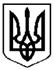 УкраїнаХЕРСОНСЬКА ОБЛАСТЬГЕНІЧЕСЬКИЙ РАЙОНЩАСЛИВЦЕВСЬКА СІЛЬСЬКА РАДАВИКОНАВЧИЙ КОМІТЕТВІДДІЛ МІСТОБУДУВАННЯ ТА АРХІТЕКТУРИвул. Миру, 26, с. Щасливцеве, 75580, тел.  (05534)  58-5-07 р/р 31420000700128  МФО 852010  ГУДКУ у Херсонській області код 04400647 e-mail: shchaslyvtseverada@gmail.comНАКАЗ03 грудня 2019 року									№ 62Про присвоєння адреси об’єкту нерухомого майна в с. Генічеська ГіркаНа виконання Тимчасового Порядку реалізації експериментального проекту з присвоєння адрес об’єктам будівництва та об’єктам нерухомого майна затвердженого Постановою Кабінету Міністрів України №376 від 27.03.2019 р. "Деякі питання дерегуляції господарської діяльності", керуючись статтею 40 Закону України «Про місцеве самоврядування в Україні», положенням про відділ містобудування та архітектури виконавчого комітету Щасливцевської сільської ради та за результатами розгляду заяви (…)(паспорт серія (…) виданий Києво-Святошинським РВ ГУ МВС від 08.07.2008 року, ідентифікаційний номер – (…)) від 28.11.2019 р. «Про присвоєння адреси об’єктам нерухомого майна» та надані документи НАКАЗУЮ:1. Об’єкту нерухомого майна – житловий будинок для відпочинку №141 площею 13,6 м2, який належить (…) (паспорт серія (…) виданий Києво-Святошинським РВ ГУ МВС від 08.07.2008 року, ідентифікаційний номер – (…)) на підставі витягу з Державного реєстру речових прав на нерухоме майно про реєстрацію права власності реєстраційний номер об’єкта нерухомого майна (…) (номер запису про право власності (…)) від 23.10.2019 року присвоїти адресу - вул. Ромашкова, (…) в селі Генічеська Гірка Генічеського району Херсонської області.2. Об’єкту нерухомого майна – житловий будинок для відпочинку №142 площею 13,6 м2, який належить (…) (паспорт серія (…) виданий Києво-Святошинським РВ ГУ МВС від 08.07.2008 року, ідентифікаційний номер – (…)) на підставі витягу з Державного реєстру речових прав на нерухоме майно про реєстрацію права власності реєстраційний номер об’єкта нерухомого майна (…) (номер запису про право власності (…)) присвоїти адресу - вул. Ромашкова, (…) в селі Генічеська Гірка Генічеського району Херсонської області.2. Контроль за виконанням наказу залишаю за собою.В.о. начальника відділу містобудування та архітектури виконавчого комітетуЩасливцевської сільської ради					М. В. Борідко